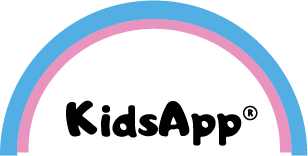 Drogi RodzicuPobierz aplikację na telefon ze strony https://kids-app.pl/do-pobrania/       Następnie zostanie zadane pytanie: czy chcesz zapoznać się z instrukcją Zaloguj się na dane, które zostały podane w placówce. (Login (email), hasło (………), NIP………….). Zapoznaj się i zaakceptuj regulaminZmienić hasło po zalogowaniuJeden adres email (np. mamy) dla obu rodzicówJedna aplikacja dla wszystkich Twoich dzieciAplikację można zainstalować na kilku urządzeniachWłącz powiadomienia zarówno przy pobraniu aplikacji, jak i sprawdzić te ustawienia w telefonieKorzystaj z aplikacji a w razie jakichkolwiek problemów skontaktuj się z nami.Kontakt Pomoc 539 964 112